РЕСПУБЛИКА КРЫМВЕРХОРЕЧЕНСКИЙ СЕЛЬСКИЙ СОВЕТБАХЧИСАРАЙСКИЙ РАЙОН                                 ____  СЕССИЯ  2 СОЗЫВА                                                  РЕШЕНИЕ №                        ПРОЕКТ от  ______________                                                                              с. Верхоречье                                                                                                                                                                                                                                                                                                                                                                                                                                                                                                                                                                                                                                                                                                                                                                                                                                                                                                                                                                                          О внесении изменений в решение Верхореченского сельского совета Бахчисарайского района Республики Крым от 26.12.2023 года № 164 «О бюджете муниципального образования Верхореченское сельское поселение Бахчисарайского района Республики Крым на 2024 год и плановый период 2025 и 2026 годов»                  Руководствуясь Бюджетным кодексом Российской Федерации, Федеральным законом от 06.10.2003 №131-ФЗ «Об общих принципах организации местного самоуправления в Российской Федерации», Законом Республики Крым от 28.11.2014 №16-ЗРК/2014 «О межбюджетных отношениях в Республике Крым», Законом Республики Крым от 07 декабря 2023 года № 496-ЗРК/2023 «О бюджете Республики Крым на 2024 год и на плановый период 2025 и 2026 годов», приказом Министерства финансов Российской Федерации от 24.05.2022 №82н «О Порядке формирования и применения кодов бюджетной классификации Российской Федерации , их структуре и принципах назначения» (в редакции приказа Министерства Финансов Российской Федерации от 01.06.2023 №82н), приказом Министерства финансов Российской Федерации  от 01.06.2023 №80н «Об утверждении кодов (перечней кодов) бюджетной классификации Российской Федерации на 2024 год и на плановый период 2025 и 2026 годов», Уставом муниципального образования  Верхореченское сельское поселение Бахчисарайского района Республики Крым,  Положением о бюджетном процессе в муниципальном образовании Верхореченское сельское поселение Бахчисарайского района Республики Крым, утвержденным решением 17 сессии Верхореченского сельского совета Бахчисарайского района  Республики Крым 1-го созыва от 14.12.2015 №183 (с изменениями), другими законодательными и нормативными актами Республики Крым и правовыми актами органов местного самоуправления муниципального образования Верхореченское сельское поселение  Бахчисарайского района Республики Крым,                         ВЕРХОРЕЧЕНСКИЙ   СЕЛЬСКИЙ СОВЕТ РЕШИЛ:   Внести   в решение    Верхореченского сельского совета Бахчисарайского района Республики Крым от 26.12.2023 года № 164 «О бюджете муниципального образования Верхореченское сельское поселение Бахчисарайского района Республики Крым на 2024 год и плановый период 2025 и 2026 годов» следующие изменения: Пункт 1 решения изложить в новой редакции:«1. Утвердить основные характеристики бюджета муниципального образования Верхореченское сельское поселение Бахчисарайского района Республики Крым на 2024 год:1)  общий объём доходов в сумме 17 809 212,00 рублей, в том числе: налоговые и неналоговые доходы в сумме 9 924 100,00 рублей, безвозмездные поступления (межбюджетные трансферты) в сумме 7 885 112,00 рублей; 2)  общий объем расходов в сумме 17 809 212,00 рублей; 3)  дефицит бюджета в сумме 0,00 рублей; 4)  верхний предел муниципального внутреннего долга на 01 января 2025 года в сумме 0,00 рублей, в том числе верхний предел долга по муниципальным гарантиям в сумме 0,00 рублей.»  2. Пункт 10 решения изложить в новой редакции:«10. Утвердить в составе расходов бюджета муниципального образования Верхореченское сельское поселение Бахчисарайского района Республики Крым общий объем бюджетных ассигнований, направляемых на исполнение публичных нормативных обязательств на 2024 год и плановый период 2025 и 2026 годов:     -  на 2024 год в сумме 344 929,44 рублей,      -  на 2025 год в сумме 333 283,66 рублей,       -  на 2026 год в сумме 332 188,56 рублей.»3.  Приложения 1, 2, 3, 4, 5 изложить в новой редакции (прилагаются).4. Контроль за выполнением настоящего решения возложить на постоянную планово-бюджетную комиссию.5. Настоящее решение вступает в силу со дня его официального опубликования (обнародования).6. Настоящее Решение подлежит обнародованию на официальном Портале Правительства Республики Крым на странице Бахчисарайского муниципального района //bahch.rk.gov.ru/ раздела «Органы местного самоуправления»«Муниципальные образования Бахчисарайского района» в подразделе «Верхореченское сельское поселение». Председатель Верхореченского сельского совета-                          К.Н.Османова                                                                                                                                       глава администрации Верхореченского сельского                                                     поселения Сравнительная таблица по объему поступлений доходов в бюджет на 2024 годСравнительная таблица по объему поступлений доходов в бюджет на 2024 годСравнительная таблица по объему поступлений доходов в бюджет на 2024 годСравнительная таблица по объему поступлений доходов в бюджет на 2024 годСравнительная таблица по объему поступлений доходов в бюджет на 2024 год(рублей)Код Наименование доходаУтвержденный планСумма измененийУточненный план123451 00 00000 00 0000 000НАЛОГОВЫЕ И НЕНАЛОГОВЫЕ ДОХОДЫ5 124 100,004 800 000,009 924 100,001 01 00000 00 0000 000НАЛОГИ НА ПРИБЫЛЬ, ДОХОДЫ1 232 610,00537 800,001 770 410,001 01 02000 01 0000 110Налог на доходы физических лиц1 232 610,00537 800,001 770 410,001 01 02010 01 0000 110Налог на доходы физических лиц с доходов, источником которых является налоговый агент, за исключением доходов, в отношении которых исчисление и уплата налога осуществляются в соответствии со статьями 227, 227.1 и 228 Налогового кодекса Российской Федерации, а также доходов от долевого участия в организации, полученных физическим лицом - налоговым резидентом Российской Федерации в виде дивидендов1 232 610,00537 800,001 770 410,001 06 00000 00 0000 000НАЛОГИ НА ИМУЩЕСТВО1 002 930,000,001 002 930,001 06 01000 00 0000 110Налог на имущество физических лиц105 490,000,00105 490,001 06 01030 10 0000 110Налог на имущество физических лиц, взимаемый по ставкам, применяемым к объектам налогообложения, расположенным в границах сельских поселений105 490,000,00105 490,001 06 06000 00 0000 110Земельный налог897 440,000,00897 440,001 06 06030 00 0000 110Земельный налог с организаций105 000,000,00105 000,001 06 06033 10 0000 110Земельный налог с организаций, обладающих земельным участком, расположенным в границах сельских поселений105 000,000,00105 000,001 06 06040 00 0000 110Земельный налог с физических лиц792 440,000,00792 440,001 06 06043 10 0000 110Земельный налог с физических лиц, обладающих земельным участком, расположенным в границах сельских поселений792 440,000,00792 440,001 11 00000 00 0000 000ДОХОДЫ ОТ ИСПОЛЬЗОВАНИЯ ИМУЩЕСТВА, НАХОДЯЩЕГОСЯ В ГОСУДАРСТВЕННОЙ И МУНИЦИПАЛЬНОЙ СОБСТВЕННОСТИ888 560,00104 000,00992 560,001 11 05000 00 0000 120Доходы, получаемые в виде арендной либо иной платы за передачу в возмездное пользование государственного и муниципального имущества (за исключением имущества бюджетных и автономных учреждений, а также имущества государственных и муниципальных унитарных предприятий, в том числе казенных)888 510,00104 000,00992 510,001 11 05020 00 0000 120Доходы, получаемые в виде арендной платы за земли после разграничения государственной собственности на землю, а также средства от продажи права на заключение договоров аренды указанных земельных участков (за исключением земельных участков бюджетных и автономных учреждений)357 210,000,00357 210,001 11 05025 10 0000 120Доходы, получаемые в виде арендной платы, а также средства от продажи права на заключение договоров аренды за земли, находящиеся в собственности сельских поселений (за исключением земельных участков муниципальных бюджетных и автономных учреждений)357 210,000,00357 210,001 11 05070 00 0000 120Доходы от сдачи в аренду имущества, составляющего государственную (муниципальную) казну (за исключением земельных участков)531 300,00104 000,00635 300,001 11 05075 10 0000 120Доходы от сдачи в аренду имущества, составляющего казну сельских поселений (за исключением земельных участков)531 300,00104 000,00635 300,001 11 05300 00 0000 120Плата по соглашениям об установлении сервитута в отношении земельных участков, находящихся в государственной или муниципальной собственности50,000,0050,001 11 05320 00 0000 120Плата по соглашениям об установлении сервитута в отношении земельных участков после разграничения государственной собственности на землю50,000,0050,001 11 05325 10 0000 120Плата по соглашениям об установлении сервитута, заключенным органами местного самоуправления сельских поселений, государственными или муниципальными предприятиями либо государственными или муниципальными учреждениями в отношении земельных участков, находящихся в собственности сельских поселений50,000,0050,001 14 00000 00 0000 000ДОХОДЫ ОТ ПРОДАЖИ МАТЕРИАЛЬНЫХ И НЕМАТЕРИАЛЬНЫХ АКТИВОВ2 000 000,004 158 200,006 158 200,001 14 02000 00 0000 000Доходы от реализации имущества, находящегося в государственной и муниципальной собственности (за исключением движимого имущества бюджетных и автономных учреждений, а также имущества государственных и муниципальных унитарных предприятий, в том числе казенных)2 100 000,002 100 000,001 14 02050 10 0000 410Доходы от реализации имущества, находящегося в собственности сельских поселений (за исключением движимого имущества муниципальных бюджетных и автономных учреждений, а также имущества муниципальных унитарных предприятий, в том числе казенных), в части реализации основных средств по указанному имуществу2 100 000,002 100 000,001 14 02053 10 0000 410Доходы от реализации иного имущества, находящегося в собственности сельских поселений (за исключением имущества муниципальных бюджетных и автономных учреждений, а также имущества муниципальных унитарных предприятий, в том числе казенных), в части реализации основных средств по указанному имуществу2 100 000,002 100 000,001 14 06000 00 0000 430Доходы от продажи земельных участков, находящихся в государственной и муниципальной собственности2 000 000,001 978 200,003 978 200,001 14 06020 00 0000 430Доходы от продажи земельных участков, государственная собственность на которые разграничена (за исключением земельных участков бюджетных и автономных учреждений)2 000 000,001 978 200,003 978 200,001 14 06025 10 0000 430Доходы от продажи земельных участков, находящихся в собственности сельских поселений (за исключением земельных участков муниципальных бюджетных и автономных учреждений)2 000 000,001 978 200,003 978 200,001 14 06300 00 0000 430Плата за увеличение площади земельных участков, находящихся в частной собственности, в результате перераспределения таких земельных участков и земель (или) земельных участков, находящихся в государственной или муниципальной собственности80 000,0080 000,001 14 06320 00 0000 430Плата за увеличение площади земельных участков, находящихся в частной собственности, в результате перераспределения таких земельных участков и земельных участков после разграничения государственной собственности на землю80 000,0080 000,001 14 06325 10 0000 430Плата за увеличение площади земельных участков, находящихся в частной собственности, в результате перераспределения таких земельных участков и земельных участков, находящихся в собственности сельских поселений80 000,0080 000,002 00 00000 00 0000 000БЕЗВОЗМЕЗДНЫЕ ПОСТУПЛЕНИЯ7 885 112,000,007 885 112,002 02 00000 00 0000 000БЕЗВОЗМЕЗДНЫЕ ПОСТУПЛЕНИЯ ОТ ДРУГИХ БЮДЖЕТОВ БЮДЖЕТНОЙ СИСТЕМЫ РОССИЙСКОЙ ФЕДЕРАЦИИ7 885 112,000,007 885 112,002 02 10000 00 0000 150Дотации бюджетам бюджетной системы Российской Федерации2 005 286,000,002 005 286,002 02 15001 00 0000 150Дотации на выравнивание бюджетной обеспеченности1 243 183,000,001 243 183,002 02 15001 10 0000 150Дотации бюджетам сельских поселений на выравнивание бюджетной обеспеченности из бюджета субъекта Российской Федерации1 243 183,000,001 243 183,002 02 16001 00 0000 150Дотации на выравнивание бюджетной обеспеченности из бюджетов муниципальных районов, городских округов с внутригородским делением762 103,000,00762 103,002 02 16001 10 0000 150Дотации бюджетам сельских поселений на выравнивание бюджетной обеспеченности из бюджетов муниципальных районов762 103,000,00762 103,002 02 20000 00 0000 150Субсидии бюджетам бюджетной системы Российской Федерации (межбюджетные субсидии)5 738 694,000,005 738 694,002 02 29999 00 0000 150Прочие субсидии5 738 694,000,005 738 694,002 02 29999 10 3710 150Прочие субсидии бюджетам сельских поселений (на благоустройство общественных территорий (в части благоустройства дворовых территорий)5 738 694,000,005 738 694,002 02 30000 00 0000 150Субвенции бюджетам бюджетной системы Российской Федерации141 132,000,00141 132,002 02 30024 00 0000 150Субвенции местным бюджетам на выполнение передаваемых полномочий субъектов Российской Федерации1 287,000,001 287,002 02 30024 10 1000 150Субвенции бюджетам сельских поселений на выполнение передаваемых полномочий субъектов Российской Федерации (в сфере административной ответственности)1 287,000,001 287,002 02 35118 00 0000 150Субвенции бюджетам на осуществление первичного воинского учета органами местного самоуправления поселений, муниципальных и городских округов139 845,000,00139 845,002 02 35118 10 0000 150Субвенции бюджетам сельских поселений на осуществление первичного воинского учета органами местного самоуправления поселений, муниципальных и городских округов139 845,000,00139 845,00Всего доходов13 009 212,004 800 000,0017 809 212,00Сравнительная таблица по расходам бюджета Верхореченского сельского поселения Бахчисарайского района Республики Крым на 2024 годСравнительная таблица по расходам бюджета Верхореченского сельского поселения Бахчисарайского района Республики Крым на 2024 годСравнительная таблица по расходам бюджета Верхореченского сельского поселения Бахчисарайского района Республики Крым на 2024 годСравнительная таблица по расходам бюджета Верхореченского сельского поселения Бахчисарайского района Республики Крым на 2024 годСравнительная таблица по расходам бюджета Верхореченского сельского поселения Бахчисарайского района Республики Крым на 2024 годСравнительная таблица по расходам бюджета Верхореченского сельского поселения Бахчисарайского района Республики Крым на 2024 годСравнительная таблица по расходам бюджета Верхореченского сельского поселения Бахчисарайского района Республики Крым на 2024 годСравнительная таблица по расходам бюджета Верхореченского сельского поселения Бахчисарайского района Республики Крым на 2024 годСравнительная таблица по расходам бюджета Верхореченского сельского поселения Бахчисарайского района Республики Крым на 2024 годСравнительная таблица по расходам бюджета Верхореченского сельского поселения Бахчисарайского района Республики Крым на 2024 годНаименованиеГРБСКод разделаКод подразделаКод целевой статьиКод группы вида расходовУтвержденный планСумма измененийУточненный план123456789Администрация Верхореченского сельского поселения Бахчисарайского района Республики Крым93113 009 212,004 800 000,0017 809 212,00ОБЩЕГОСУДАРСТВЕННЫЕ ВОПРОСЫ931014 677 374,00334 627,005 012 001,00Функционирование высшего должностного лица субъекта Российской Федерации и муниципального образования9310102854 693,0041 615,00896 308,00Муниципальная программа Верхореченского сельского поселения Бахчисарайского района Республики Крым "Совершенствование и развитие местного самоуправления в Верхореченском сельском поселении"931010201 0 00 00000854 693,0041 615,00896 308,00Подпрограмма "Развитие системы муниципальной службы Верхореченского сельского поселения"931010201 1 00 00000854 693,0041 615,00896 308,00Основное мероприятие "Обеспечение деятельности председателя Верхореченского сельского совета-главы администрации Верхореченского сельского поселения"931010201 1 01 00000854 693,0041 615,00896 308,00Расходы на обеспечение выплат по оплате труда председателя Верхореченского сельского совета-главы администрации Верхореченского сельского поселения931010201 1 01 0019Б854 693,0041 615,00896 308,00Фонд оплаты труда государственных (муниципальных) органов931010201 1 01 0019Б121656 446,2031 961,80688 408,00Взносы по обязательному социальному страхованию на выплаты денежного содержания и иные выплаты работникам государственных (муниципальных) органов931010201 1 01 0019Б129198 246,809 653,20207 900,00Функционирование Правительства Российской Федерации, высших исполнительных органов субъектов Российской Федерации, местных администраций93101043 297 478,00228 012,003 525 490,00Муниципальная программа Верхореченского сельского поселения Бахчисарайского района Республики Крым "Совершенствование и развитие местного самоуправления в Верхореченском сельском поселении"931010401 0 00 000003 297 478,00228 012,003 525 490,00Подпрограмма "Обеспечение деятельности Администрации Верхореченского сельского поселения"931010401 2 00 000003 297 478,00228 012,003 525 490,00Основное мероприятие "Содержание и обеспечение выполнения функций администрации Верхореченского сельского поселения"931010401 2 01 000003 297 478,00228 012,003 525 490,00Расходы на обеспечение функций администрации Вкерхореченского сельского поселения (иные закупки товаров, работ и услуг для обеспечения государственных (муниципальных) нужд931010401 2 01 001903 297 478,00228 012,003 525 490,00Фонд оплаты труда государственных (муниципальных) органов931010401 2 01 001901211 888 613,50135 626,002 024 239,50Иные выплаты персоналу государственных (муниципальных) органов, за исключением фонда оплаты труда931010401 2 01 0019012226 400,000,0026 400,00Взносы по обязательному социальному страхованию на выплаты денежного содержания и иные выплаты работникам государственных (муниципальных) органов931010401 2 01 00190129570 363,5040 957,50611 321,00Прочая закупка товаров, работ и услуг931010401 2 01 00190244734 089,0051 428,50785 517,50Закупка энергетических ресурсов931010401 2 01 0019024778 000,000,0078 000,00Уплата иных платежей931010401 2 01 0019085312,000,0012,00Обеспечение деятельности финансовых, налоговых и таможенных органов и органов финансового (финансово-бюджетного) надзора931010698 766,000,0098 766,00Непрограммные расходы931010671 0 00 0000098 766,000,0098 766,00Непрограммное направление расходов администрации Верхореченского сельского поселения на обеспечение деятельности финансовых,налоговых и таможенных органов финансового (финансово-бюджетного) надзора931010671 1 00 0000098 766,000,0098 766,00Иные межбюджетные трансферты,передаваемые из бюджета поселения в бюджет Бахчисарайского района на осуществление части полномочий по решению вопросов местного значения в соответствии с заключенными соглашениями о передаче контрольно-счетной палате Бахчисарайского района полномочий по осуществлению внешнего финансовго контроля931010671 1 00 8530098 766,000,0098 766,00Иные межбюджетные трансферты931010671 1 00 8530054098 766,000,0098 766,00Обеспечение проведения выборов и референдумов9310107411 700,000,00411 700,00Иные непрограммные расходы администрации Верхореченского сельского поселения931010772 0 00 00000411 700,000,00411 700,00Непрограммные расходы администрации Верхореченского сельского поселения, связанные с подготовкой и проведением выборов931010772 2 00 00000411 700,000,00411 700,00Расходы администрации Верхореченского сельского поселения , связанные с подготовкой и проведением выборов931010772 2 00 20220411 700,000,00411 700,00Специальные расходы931010772 2 00 20220880411 700,000,00411 700,00Резервные фонды93101113 000,000,003 000,00Иные непрограммные расходы администрации Верхореченского сельского поселения931011172 0 00 000003 000,000,003 000,00Непрограммные расходы резервного фонда администрации Верхореченского сельского поселения931011172 1 00 000003 000,000,003 000,00Расходы за счет резервного фонда администрации Верхореченского сельского поселения931011172 1 00 901003 000,000,003 000,00Резервные средства931011172 1 00 901008703 000,000,003 000,00Другие общегосударственные вопросы931011311 737,0065 000,0076 737,00Муниципальная программа Верхореченского сельского поселения Бахчисарайского района Республики Крым "Совершенствование и развитие местного самоуправления в Верхореченском сельском поселении"931011301 0 00 000006 737,000,006 737,00Подпрограмма "Обеспечение деятельности Администрации Верхореченского сельского поселения"931011301 2 00 000006 737,000,006 737,00Основное мероприятие "Уплата налогов,сборов и иных платежей (ежегодного членского взноса)"931011301 2 02 000005 450,000,005 450,00Расходы на уплату иных платежей (ежегодного членского взноса)931011301 2 02 202105 450,000,005 450,00Уплата иных платежей931011301 2 02 202108535 450,000,005 450,00Основное мероприятие "Обеспечение переданных органам местного самоуправления в Республике Крым отдельных государственных полномочий Республики Крым в сфере административной ответственности"931011301 2 03 000001 287,000,001 287,00Расходы на обеспечение переданных органам местного самоуправления в Республике Крым отдельных государственных полномочий Республики Крым в сфере административной ответственности931011301 2 03 714001 287,000,001 287,00Прочая закупка товаров, работ и услуг931011301 2 03 714002441 287,000,001 287,00Муниципальная программа "Управление муниципальным имуществом и земельными ресурсами Верхореченского сельского поселения Бахчисарайского района Республики Крым "931011304 0 00 000005 000,0055 000,0060 000,00Подпрограмма "Оценка муниципального имущества Верхореченского сельского поселения Бахчисарайского района Республики Крым"931011304 3 00 000005 000,0055 000,0060 000,00Основное мероприятие "Проведение оценки муниципального имущества Верхореченского сельского поселения Бахчисарайского района Республики Крым"931011304 3 01 000005 000,0055 000,0060 000,00Расходы на выполнение мероприятий по проведению оценки муниципального имущества Верхореченского сельского поселения931011304 3 01 202685 000,0055 000,0060 000,00Прочая закупка товаров, работ и услуг931011304 3 01 202682445 000,0055 000,0060 000,00Иные непрограммные расходы администрации Верхореченского сельского поселения931011372 0 00 000000,0010 000,0010 000,00Непрограммные расходы на обеспечение исполнения судебных актов931011372 6 00 000000,0010 000,0010 000,00Расходы на обеспечение исполнения судебных актов931011372 6 00 909900,0010 000,0010 000,00Исполнение судебных актов Российской Федерации и мировых соглашений по возмещению причиненного вреда931011372 6 00 909908310,0010 000,0010 000,00НАЦИОНАЛЬНАЯ ОБОРОНА93102139 845,000,00139 845,00Мобилизационная и вневойсковая подготовка9310203139 845,000,00139 845,00Муниципальная программа Верхореченского сельского поселения Бахчисарайского района Республики Крым "Совершенствование и развитие местного самоуправления в Верхореченском сельском поселении"931020301 0 00 00000139 845,000,00139 845,00Подпрограмма "Обеспечение деятельности Администрации Верхореченского сельского поселения"931020301 2 00 00000139 845,000,00139 845,00Основное мероприятие "Обеспечение переданных государственных полномочий на осуществление первичного воинского учета органами местного самоуправления поселений, муниципальных и городских округов"931020301 2 04 00000139 845,000,00139 845,00Расходы на выплату персоналу в целях выполнения переданных государственных полномочий на осуществление первичного воинского учета органами местного самоуправления поселений, муниципальных и городских округов931020301 2 04 51180139 845,000,00139 845,00Фонд оплаты труда государственных (муниципальных) органов931020301 2 04 5118012192 362,000,0092 362,00Взносы по обязательному социальному страхованию на выплаты денежного содержания и иные выплаты работникам государственных (муниципальных) органов931020301 2 04 5118012927 894,000,0027 894,00Прочая закупка товаров, работ и услуг931020301 2 04 5118024419 589,000,0019 589,00НАЦИОНАЛЬНАЯ БЕЗОПАСНОСТЬ И ПРАВООХРАНИТЕЛЬНАЯ ДЕЯТЕЛЬНОСТЬ9310310 000,00260 000,00270 000,00Защита населения и территории от чрезвычайных ситуаций природного и техногенного характера, пожарная безопасность931031010 000,00260 000,00270 000,00Муниципальная программа Верхореченского сельского поселения Бахчисарайского района Республики Крым "Пожарная безопасность в границах Верхореченского сельского поселения"931031002 0 00 0000010 000,00260 000,00270 000,00Подпрограмма"Пожарная безопасность на территории Верхореченского сельского поселения "931031002 1 00 0000010 000,00260 000,00270 000,00Основное мероприятие "Обеспечение предупреждения пожаров на территории Верхореченского сельского поселения"931031002 1 01 0000010 000,00260 000,00270 000,00Расходы на выполнение мероприятий по обеспечению предупреждения пожаров на территории Верхореченского сельского поселения931031002 1 01 2026010 000,00260 000,00270 000,00Прочая закупка товаров, работ и услуг931031002 1 01 2026024410 000,00260 000,00270 000,00НАЦИОНАЛЬНАЯ ЭКОНОМИКА931048 000,0082 000,0090 000,00Другие вопросы в области национальной экономики93104128 000,0082 000,0090 000,00Муниципальная программа "Управление муниципальным имуществом и земельными ресурсами Верхореченского сельского поселения Бахчисарайского района Республики Крым "931041204 0 00 000008 000,0082 000,0090 000,00Подпрограмма "Землеустроительные работы по оформлению муниципального имущества и земельных участков Верхореченского сельского поселения Бахчисарайского района Республики Крым"931041204 2 00 000008 000,0082 000,0090 000,00Основное мероприятие "Осуществление регистрации права муниципальной собственности на земельные участки"931041204 2 01 000008 000,0082 000,0090 000,00Расходы на выполнение мероприятий по землеустроительным работам931041204 2 01 202678 000,0082 000,0090 000,00Прочая закупка товаров, работ и услуг931041204 2 01 202672448 000,0082 000,0090 000,00ЖИЛИЩНО-КОММУНАЛЬНОЕ ХОЗЯЙСТВО931057 753 406,134 089 030,4311 842 436,56Благоустройство93105037 743 983,134 088 191,9911 832 175,12Муниципальная программа "Коммунальная инфраструктура Верхореченского сельского поселения "931050305 0 00 000001 999 544,694 088 191,996 087 736,68Подпрограмма "Благоустройство территории Верхореченского сельского поселения"931050305 3 00 000001 999 544,694 088 191,996 087 736,68Основное мероприятие "Улучшение санитарного состояния территории сельского поселения"931050305 3 01 000001 434 528,001 000 000,002 434 528,00Расходы на содержание и благоустройство мест общего пользования санитарная очистка931050305 3 01 202701 434 528,001 000 000,002 434 528,00Прочая закупка товаров, работ и услуг931050305 3 01 202702441 434 528,001 000 000,002 434 528,00Основное мероприятие "Благоустройство общественных территорий Верхореченского сельского поселения"931050305 3 02 00000565 016,693 088 191,993 653 208,68Расходы на содержание и благоустройство общественных территорий931050305 3 02 20265565 016,693 088 191,993 653 208,68Закупка товаров, работ и услуг в целях капитального ремонта государственного (муниципального) имущества931050305 3 02 202652430,0080 000,0080 000,00Прочая закупка товаров, работ и услуг931050305 3 02 2026524415 016,692 728 191,992 743 208,68Закупка энергетических ресурсов931050305 3 02 20265247550 000,00280 000,00830 000,00Муниципальная программа "Формирование современной городской среды Верхореченского сельского поселения Бахчисарайского района Республики Крым"931050309 0 00 000005 744 438,440,005 744 438,44Подпрограмма "Благоустройство дворовых территорий Верхореченского сельского поселения"931050309 4 00 000005 744 438,440,005 744 438,44Основное мероприятие "Благоустройство дворовых территорий Верхореченского сельского поселения"931050309 4 01 000005 744 438,440,005 744 438,44Расходы на благоустройство (капитальный ремонт) дворовой территории, расположенной по адресу: Республика Крым, Бахчисарайский район, с.Верхоречье, ул.Садовая, д.5, д.7, д.8931050309 4 01 М37015 744 438,440,005 744 438,44Закупка товаров, работ и услуг в целях капитального ремонта государственного (муниципального) имущества931050309 4 01 М37012435 744 438,440,005 744 438,44Другие вопросы в области жилищно-коммунального хозяйства93105059 423,00838,4410 261,44Муниципальная программа "Коммунальная инфраструктура Верхореченского сельского поселения "931050505 0 00 000009 423,00838,4410 261,44Подпрограмма "Жилищное хозяйство Верхореченского сельского поселения"931050505 1 00 000009 423,00838,4410 261,44Основное мероприятие "Уплата взносов на капитальный ремонт общего имущества многоквартирных домов и содержание общего имущества многоквартирных домов"931050505 1 01 000009 423,00838,4410 261,44Расходы на уплату взносов на капитальный ремонт общего имущества многоквартирных домов и содержание общего имущества многоквартирных домов931050505 1 01 202629 423,00838,4410 261,44Прочая закупка товаров, работ и услуг931050505 1 01 202622449 423,00838,4410 261,44ОБРАЗОВАНИЕ9310740 000,000,0040 000,00Профессиональная подготовка, переподготовка и повышение квалификации931070540 000,000,0040 000,00Муниципальная программа Верхореченского сельского поселения Бахчисарайского района Республики Крым "Совершенствование и развитие местного самоуправления в Верхореченском сельском поселении"931070501 0 00 0000040 000,000,0040 000,00Подпрограмма "Обеспечение деятельности Администрации Верхореченского сельского поселения"931070501 2 00 0000040 000,000,0040 000,00Основное мероприятие "Содержание и обеспечение выполнения функций администрации Верхореченского сельского поселения"931070501 2 01 0000040 000,000,0040 000,00Расходы на обеспечение функций администрации Вкерхореченского сельского поселения (иные закупки товаров, работ и услуг для обеспечения государственных (муниципальных) нужд931070501 2 01 0019040 000,000,0040 000,00Прочая закупка товаров, работ и услуг931070501 2 01 0019024440 000,000,0040 000,00КУЛЬТУРА, КИНЕМАТОГРАФИЯ9310840 000,0030 000,0070 000,00Другие вопросы в области культуры, кинематографии931080440 000,0030 000,0070 000,00Муниципальная программа "Развитие культуры в Верхореченском сельском поселении"931080406 0 00 0000040 000,0030 000,0070 000,00Подпрограмма "Организация и развитие культурно-досуговой деятельности"931080406 1 00 0000040 000,0030 000,0070 000,00Основное мероприятие "Организация и проведение культурно-массовых мероприятий в сфере культурно-досуговой деятельности"931080406 1 01 0000040 000,0030 000,0070 000,00Расходы на организацию и проведение мероприятий в области культуры в рамках подпрограммы "Организация и развитие культурно-досуговой деятельности"931080406 1 01 2059040 000,0030 000,0070 000,00Прочая закупка товаров, работ и услуг931080406 1 01 2059024440 000,0030 000,0070 000,00СОЦИАЛЬНАЯ ПОЛИТИКА93110340 586,874 342,57344 929,44Пенсионное обеспечение9311001340 586,874 342,57344 929,44Муниципальная программа Верхореченского сельского поселения Бахчисарайского района Республики Крым "Совершенствование и развитие местного самоуправления в Верхореченском сельском поселении"931100101 0 00 00000340 586,874 342,57344 929,44Подпрограмма "Развитие системы муниципальной службы Верхореченского сельского поселения"931100101 1 00 00000340 586,874 342,57344 929,44Основное мероприятие "Пенсионное обеспечение лица замещавшего муниципальную должность в омс Верхореченского сельского посления"931100101 1 03 00000340 586,874 342,57344 929,44Расходы по ежемесячной доплате к пенсии лица замещавшего муниципальную должность931100101 1 03 20230340 586,874 342,57344 929,44Иные пенсии, социальные доплаты к пенсиям931100101 1 03 20230312340 586,874 342,57344 929,44ИТОГОИТОГОИТОГОИТОГОИТОГОИТОГО13 009 212,004 800 000,0017 809 212,00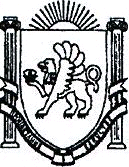 